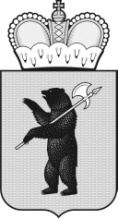 ЦЕНТРАЛЬНАЯ ТЕРРИТОРИАЛЬНАЯ ИЗБИРАТЕЛЬНАЯКОМИССИЯ ГОРОДА ПЕРЕСЛАВЛЯ-ЗАЛЕССКОГОР Е Ш Е Н И Е10 июня 2024 года                                                    			                 № 92/526г. Переславль-ЗалесскийЯрославской областиОб утверждении календарного плана мероприятийпо подготовке и проведению  повторных выборов  депутата Переславль-Залесской городской Думы восьмого созыва по  многомандатному избирательному округу №5 В соответствии со статьей 20  Закона Ярославской области  от 02.06.2003 №27-з «О выборах в органы государственной власти Ярославской области и органы местного самоуправления муниципальных образований Ярославской области», постановлением ЦИК России от 02.04.2014 № 224/1444-6 «О Методических рекомендациях по разработке календарных планов мероприятий по подготовке и проведению выборов в субъектах Российской Федерации», Центральная  территориальная избирательная комиссия города Переславля-Залесского РЕШИЛА:        1. Утвердить календарный план мероприятий по подготовке и проведению повторных выборов депутата Переславль-Залесской городской Думы восьмого созыва по многомандатному избирательному округу №5  (прилагается).         2. Направить настоящее решение в Избирательную комиссию Ярославской области, Администрацию городского округа город Переславль-Залесский, участковые избирательные комиссии № 1115,1116,1117,1119.         3.  Разместить решение на странице территориальной избирательной комиссии официального сайта  Избирательной комиссии Ярославской области в информационно-телекоммуникационной сети «Интернет», на странице Центральной территориальной избирательной комиссии  города Переславля-Залесского на официальном сайте органов местного самоуправления городского округа город Переславль-Залесский.4.  Контроль за исполнением настоящего решения возложить на секретаря Центральной территориальной избирательной комиссии города Переславля-Залесского Суворову Юлию Эдуардовну.Заместитель председателя Центральной территориальной избирательной комиссии 	города Переславля-Залесского					                   Н.В. ТремзинаСекретарь Центральной территориальнойизбирательной комиссиигорода Переславля-Залесского				 	                   Ю.Э. Суворова